Онлайн и оффлайн – плюсы и минусы.	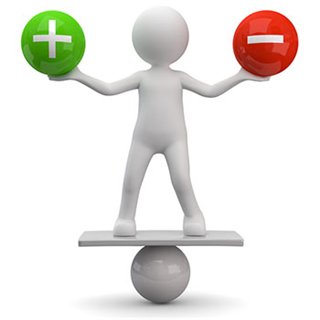 Конечно, ты любишь просматривать Интернет-страницы. Но так ли это безопасно? К сожалению, множество неприятных типов бродит по всемирной паутине, и некоторые из них используют нечестные приемы, чтобы использовать ничего не подозревающих детей в своих целях.Вот несколько советов по безопасности в Интернете, которые должен знать каждый подросток.Совет по безопасности в Интернете № 1: Узнай, с кем ты «разговариваешь» онлайн.
Ого … четверть подростков говорят, что общались в Интернете с незнакомцами. Это не классно! Многие люди, общающиеся онлайн, безобидны, но некоторые — это обманщики с липовыми личными данными, которые хотят причинить вред детям. Согласно данным 100 процентов детей, которые подвергались попытке насилия со стороны интернет-педофилов, охотно шли на встречу с ними. Вероятно, они думали, что увидят симпатичного 14-летнего мальчика или девочку.Не обменивайся мгновенными, текстовыми и электронными сообщениями, не участвуй в видеочате и не соглашайся стать другом в Facebook или MySpace с человеком, которого ты не знаешь в реальности. И никогда не встречайся с ним в реальной жизни. И не ведись на такой вопрос: «Помнишь меня?» Если ты не знаешь этого человека, просто игнорируй его запрос на дружбу. Это не грубо, это разумно.Совет по безопасности в Интернете № 2: Никогда не отправляй персональные данные или фотографии!
Ни при каких обстоятельствах не указывай свое полное имя, адрес, номер телефона, школу или любую другую личную информацию в электронном сообщении или посте. Также установи высокий уровень конфиденциальности на своей странице в социальной сети и открой доступ к сообщениям на стене и фотографиям только родственникам и друзьям.Если твои фотографии доступны в Интернете, кто угодно может их скопировать. Помни об этом, когда думаешь, какой автопортрет сфотографировать. Согласно недавнему опросу, группы интернет-безопасности, 20 процентов тинэйджеров отправляли свои обнаженные или полуобнаженные фотографии. Ой!Совет по безопасности в Интернете № 3: Будь осторожна, играя в онлайн-игры
Конечно, ты двигаешь и управляешь своим игровым онлайн-персонажем, ты защищаешь его … а как насчет защитить себя реального? Вот краткий курс по самозащите и безопасности в Интернете:Выбери себе ник, полностью отличный от твоих реальных имени и фамилии.Не придавай своему персонажу провоцирующий или сексуальный вид.Не давай свой электронный адрес или другие личные данные!Никогда не встречайся с тем, кого ты «знаешь» только по игре.Не используй и не провоцируй употребление некорректных слов и выражений.Если ты неловко себя чувствуешь с каким-нибудь игроком, выйди из игры. Игра закончена.Основные угрозы безопасности в сети интернетОсновные угрозы безопасности в сети интернетОсновные угрозы безопасности в сети интернетОсновные угрозы безопасности в сети интернетКиберхулиганы:И дети, и взрослые могут использовать Интернет, чтобы изводить или запугивать других людей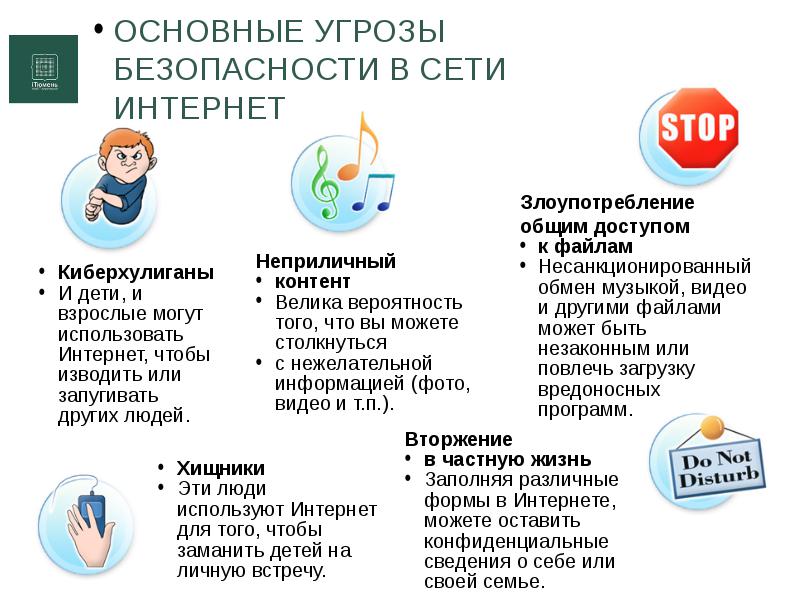 Неприличный контент:Велика вероятность того, что вы можете столкнуться с нежелательной информацией (фото, видео и т.д.)Неприличный контент:Велика вероятность того, что вы можете столкнуться с нежелательной информацией (фото, видео и т.д.)Злоупотребление общим доступом к файлам:Несанкционированный обмен музыкой, видео и другими файлами может быть незаконным или повлечь загрузку вредоносных программ.Хищники:Эти люди используют Интернет для того, чтобы заманить детей на личную встречу.Хищники:Эти люди используют Интернет для того, чтобы заманить детей на личную встречу.Вторжение в частную жизнь:Заполняя различные формы в интернете, можете оставить конфиденциальные сведения о себе или своей семье.Вторжение в частную жизнь:Заполняя различные формы в интернете, можете оставить конфиденциальные сведения о себе или своей семье.